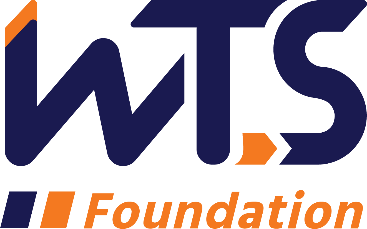 WTS Transportation YOU High School ScholarshipWTS fosters the development of women and girls in the transportation field by encouraging bright new professionals and students to undertake careers in the area of transportation. One way it does this is by awarding the WTS Transportation YOU High School Scholarship to girls pursuing high school studies in science, technology, engineering, and math.Transportation YOU is a hands-on, interactive, mentoring program that offers young girls ages 13-18 an introduction to a wide variety of transportation careers. Through the Transportation YOU program and this scholarship, WTS chapters work to make a difference in the lives of young girls by offering opportunities and activities that will spark their interest in all modes of transportation and encourage them to take courses in math, science, and technology, which are the stepping stones to exciting careers that can change the face of the transportation industry.The WTS Transportation YOU High School Scholarship is $2,500.*  The minimum criteria for selection are:a. 	Applicant must be a high school senior.b.	GPA of 3.0 or higher. 	c.	Currently studying math, science, and technology. 	d.	Considering a college degree in a transportation-related fieldApplications must be submitted through local WTS chapters as typed documents. Scholarships are competitive and based on the applicant's specific transportation goals, academic record, and transportation-related activities or job skills. National awards will be presented during the WTS Annual Conference in May 2021, and attendance during the awards ceremony is strongly recommended. Conference registration for scholarship winners is complimentary. Local chapters will assist with arrangements upon selection and may have additional requirements, such as personal interviews or higher GPA.  Please contact your local WTS chapter at the address listed on the application for specifics.DEADLINE FOR SUBMISSION: JANUARY 15, 2021Submit completed application or questions to wts.hrc@gmail.com *Applications chosen at local level are sent on to International for a chance to win the noted amount.  The local level applicant chosen to be sent on to International will have the potential to earn up to $500 based on the quality of applications and available funding.WTS Transportation YOU High School Scholarship ApplicationI.	Personal InformationName_____________________________________________________________________                Last                                    First                                         MiddleE-mail address______________________________________________________________Primary Phone (___)_________________________________________________________Current Address (Street, City, State, Zip):  __________________________________________________________________________ ____________________________________________________________________________________________________________________________________________________ Permanent Address (Street, City, State, Zip):  __________________________________________________________________________ ____________________________________________________________________________________________________________________________________________________ Educational BackgroundCurrent High School __________________________ City, State_______________________Expected Date of Graduation______________  Area of Concentration_________________________________________________________Grade Point Average_______________ (Minimum GPA of 3.0 required.  Attach official copy of report card to application.)Professional or School Affiliations (List any school, professional or community activities you have participated in. Include offices held and awards received. Attach additional sheets, if necessary, as typed word documents.)	___________________________________________________________________________________________________________________________________________________________________________________________________________________________________________________________________________________________________________________________________________________________________________________________________________________________________________________________________________________________________________________________________________________________________________________________________________________________________________________________________________________________________________________________________________________________________________________________________________________________________________III.	Recommendation:  Letter of recommendation by a teacher, counselor, or principal must accompany your application.IV.	Personal Statement:  A statement about your goals to pursue studies in STEM areas (science, technology, engineering, or math) while in college and why you think that you should receive the scholarship award. Statement should not exceed 500 words. Please attach as a word document to application form.Signature__________________________________________Date_______________________Parent/Guardian Signature__________________________________________Date_______________________